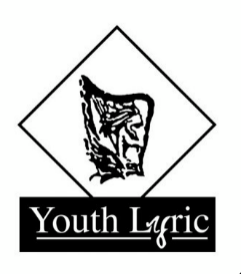 Youth LyricParental Consent and Student Information IF YOU WOULD LIKE A COPY OF THE YOUTH LYRIC DATA PROTECTION AND PRIVACY POLICIES - EMAIL INFO@YOUTHLYRIC.CO.UKLOCATION / TIMELOCATION / TIMELOCATION / TIMELOCATION / TIMELOCATION / TIMELOCATION / TIMELOCATION / TIMELOCATION / TIMELOCATION / TIMELOCATION / TIMELOCATION / TIMELOCATION / TIMELOCATION / TIMELOCATION / TIMELOCATION / TIMELOCATION / TIMELOCATION / TIMELOCATION / TIMELOCATION / TIMELOCATION / TIMELOCATION / TIMELOCATION / TIMELOCATION / TIMELOCATION / TIMELOCATION / TIMELOCATION / TIMELOCATION / TIMELOCATION / TIMELOCATION / TIMELOCATION / TIMELOCATION / TIMELOCATION / TIMELOCATION / TIMELOCATION / TIMELOCATION / TIMELOCATION / TIMELOCATION / TIMELOCATION / TIMELOCATION / TIMELOCATION / TIMELOCATION / TIMELOCATION / TIMELOCATION / TIMELOCATION / TIMEantrimantrimantrimtue 4pmtue 4pmtue 4pmtue 4pmtue 4pmtue 4pmtues 5pmtues 5pmtues 5pmtues 5pmstrandtownfri 1.45pmstrandtownfri 1.45pmstrandtownfri 1.45pmstrandtownfri 1.45pmstrandtownfri 1.45pmstrandtownfri 1.45pmstrathearnfri 3.30pmstrathearnfri 3.30pmstrathearnfri 3.30pmstrathearnfri 3.30pmstrathearnfri 3.30pmstrathearnfri 3.30pmstrathearnfri 3.30pmstrathearnfri 3.30pmstrathearnfri 3.30pmstrathearnfri 3.30pmstranmillisstranmillisstranmillismon5pmmon5pmmon5pmmon5pmmon5pmmon6pmmon6pmmon6pmfri5pmfri5pmfri5pmfri6pmfri6pmfri6:30pmsat 9amsat 9amsat 9amsat10amsat10amsat10amsat11amsat11amSTUDENT INFORMATIONSTUDENT INFORMATIONSTUDENT INFORMATIONSTUDENT INFORMATIONSTUDENT INFORMATIONSTUDENT INFORMATIONSTUDENT INFORMATIONSTUDENT INFORMATIONSTUDENT INFORMATIONSTUDENT INFORMATIONSTUDENT INFORMATIONSTUDENT INFORMATIONSTUDENT INFORMATIONSTUDENT INFORMATIONSTUDENT INFORMATIONSTUDENT INFORMATIONSTUDENT INFORMATIONSTUDENT INFORMATIONSTUDENT INFORMATIONSTUDENT INFORMATIONSTUDENT INFORMATIONSTUDENT INFORMATIONSTUDENT INFORMATIONSTUDENT INFORMATIONSTUDENT INFORMATIONSTUDENT INFORMATIONSTUDENT INFORMATIONSTUDENT INFORMATIONSTUDENT INFORMATIONSTUDENT INFORMATIONSTUDENT INFORMATIONSTUDENT INFORMATIONSTUDENT INFORMATIONSTUDENT INFORMATIONSTUDENT INFORMATIONSTUDENT INFORMATIONSTUDENT INFORMATIONSTUDENT INFORMATIONSTUDENT INFORMATIONSTUDENT INFORMATIONSTUDENT INFORMATIONSTUDENT INFORMATIONSTUDENT INFORMATIONSTUDENT INFORMATIONFULL NAME (AS PASSPORT)FULL NAME (AS PASSPORT)FULL NAME (AS PASSPORT)FULL NAME (AS PASSPORT)FULL NAME (AS PASSPORT)FULL NAME (AS PASSPORT)FULL NAME (AS PASSPORT)FULL NAME (AS PASSPORT)FULL NAME (AS PASSPORT)FULL NAME (AS PASSPORT)TOWNTOWNTOWNTOWNTOWNADDRESS LINE 1ADDRESS LINE 1ADDRESS LINE 1ADDRESS LINE 1ADDRESS LINE 1ADDRESS LINE 1ADDRESS LINE 1POSTCODEPOSTCODEPOSTCODEPOSTCODEPOSTCODEPOSTCODEPOSTCODEADDRESS LINE 2ADDRESS LINE 2ADDRESS LINE 2ADDRESS LINE 2ADDRESS LINE 2ADDRESS LINE 2ADDRESS LINE 2DATE OF BIRTHDATE OF BIRTHDATE OF BIRTHDATE OF BIRTHDATE OF BIRTHDATE OF BIRTHDATE OF BIRTHCURRENT SCHOOLCURRENT SCHOOLCURRENT SCHOOLCURRENT SCHOOLCURRENT SCHOOLCURRENT SCHOOLCURRENT SCHOOLSCHOOL YEARSCHOOL YEARSCHOOL YEARSCHOOL YEARSCHOOL YEARSCHOOL YEARSCHOOL YEARAGEAGEAGEAGEAGEHAS YOUR CHILD EVER BEEN IN THE CARE OF LOCAL AUTHORTITIES / ADOPTED OR SUBJECT TO A CURRENT COURT ORDER WE SHOULD BE AWARE OFHAS YOUR CHILD EVER BEEN IN THE CARE OF LOCAL AUTHORTITIES / ADOPTED OR SUBJECT TO A CURRENT COURT ORDER WE SHOULD BE AWARE OFHAS YOUR CHILD EVER BEEN IN THE CARE OF LOCAL AUTHORTITIES / ADOPTED OR SUBJECT TO A CURRENT COURT ORDER WE SHOULD BE AWARE OFHAS YOUR CHILD EVER BEEN IN THE CARE OF LOCAL AUTHORTITIES / ADOPTED OR SUBJECT TO A CURRENT COURT ORDER WE SHOULD BE AWARE OFHAS YOUR CHILD EVER BEEN IN THE CARE OF LOCAL AUTHORTITIES / ADOPTED OR SUBJECT TO A CURRENT COURT ORDER WE SHOULD BE AWARE OFHAS YOUR CHILD EVER BEEN IN THE CARE OF LOCAL AUTHORTITIES / ADOPTED OR SUBJECT TO A CURRENT COURT ORDER WE SHOULD BE AWARE OFHAS YOUR CHILD EVER BEEN IN THE CARE OF LOCAL AUTHORTITIES / ADOPTED OR SUBJECT TO A CURRENT COURT ORDER WE SHOULD BE AWARE OFHAS YOUR CHILD EVER BEEN IN THE CARE OF LOCAL AUTHORTITIES / ADOPTED OR SUBJECT TO A CURRENT COURT ORDER WE SHOULD BE AWARE OFHAS YOUR CHILD EVER BEEN IN THE CARE OF LOCAL AUTHORTITIES / ADOPTED OR SUBJECT TO A CURRENT COURT ORDER WE SHOULD BE AWARE OFHAS YOUR CHILD EVER BEEN IN THE CARE OF LOCAL AUTHORTITIES / ADOPTED OR SUBJECT TO A CURRENT COURT ORDER WE SHOULD BE AWARE OFHAS YOUR CHILD EVER BEEN IN THE CARE OF LOCAL AUTHORTITIES / ADOPTED OR SUBJECT TO A CURRENT COURT ORDER WE SHOULD BE AWARE OFHAS YOUR CHILD EVER BEEN IN THE CARE OF LOCAL AUTHORTITIES / ADOPTED OR SUBJECT TO A CURRENT COURT ORDER WE SHOULD BE AWARE OFHAS YOUR CHILD EVER BEEN IN THE CARE OF LOCAL AUTHORTITIES / ADOPTED OR SUBJECT TO A CURRENT COURT ORDER WE SHOULD BE AWARE OFHAS YOUR CHILD EVER BEEN IN THE CARE OF LOCAL AUTHORTITIES / ADOPTED OR SUBJECT TO A CURRENT COURT ORDER WE SHOULD BE AWARE OFHAS YOUR CHILD EVER BEEN IN THE CARE OF LOCAL AUTHORTITIES / ADOPTED OR SUBJECT TO A CURRENT COURT ORDER WE SHOULD BE AWARE OFHAS YOUR CHILD EVER BEEN IN THE CARE OF LOCAL AUTHORTITIES / ADOPTED OR SUBJECT TO A CURRENT COURT ORDER WE SHOULD BE AWARE OFHAS YOUR CHILD EVER BEEN IN THE CARE OF LOCAL AUTHORTITIES / ADOPTED OR SUBJECT TO A CURRENT COURT ORDER WE SHOULD BE AWARE OFHAS YOUR CHILD EVER BEEN IN THE CARE OF LOCAL AUTHORTITIES / ADOPTED OR SUBJECT TO A CURRENT COURT ORDER WE SHOULD BE AWARE OFHAS YOUR CHILD EVER BEEN IN THE CARE OF LOCAL AUTHORTITIES / ADOPTED OR SUBJECT TO A CURRENT COURT ORDER WE SHOULD BE AWARE OFHAS YOUR CHILD EVER BEEN IN THE CARE OF LOCAL AUTHORTITIES / ADOPTED OR SUBJECT TO A CURRENT COURT ORDER WE SHOULD BE AWARE OFHAS YOUR CHILD EVER BEEN IN THE CARE OF LOCAL AUTHORTITIES / ADOPTED OR SUBJECT TO A CURRENT COURT ORDER WE SHOULD BE AWARE OFHAS YOUR CHILD EVER BEEN IN THE CARE OF LOCAL AUTHORTITIES / ADOPTED OR SUBJECT TO A CURRENT COURT ORDER WE SHOULD BE AWARE OFHAS YOUR CHILD EVER BEEN IN THE CARE OF LOCAL AUTHORTITIES / ADOPTED OR SUBJECT TO A CURRENT COURT ORDER WE SHOULD BE AWARE OFHAS YOUR CHILD EVER BEEN IN THE CARE OF LOCAL AUTHORTITIES / ADOPTED OR SUBJECT TO A CURRENT COURT ORDER WE SHOULD BE AWARE OFHAS YOUR CHILD EVER BEEN IN THE CARE OF LOCAL AUTHORTITIES / ADOPTED OR SUBJECT TO A CURRENT COURT ORDER WE SHOULD BE AWARE OFHAS YOUR CHILD EVER BEEN IN THE CARE OF LOCAL AUTHORTITIES / ADOPTED OR SUBJECT TO A CURRENT COURT ORDER WE SHOULD BE AWARE OFHAS YOUR CHILD EVER BEEN IN THE CARE OF LOCAL AUTHORTITIES / ADOPTED OR SUBJECT TO A CURRENT COURT ORDER WE SHOULD BE AWARE OFYES  /  NOYES  /  NOYES  /  NOYES  /  NOYES  /  NOYES  /  NOYES  /  NOYES  /  NOYES  /  NOYES  /  NOYES  /  NOYES  /  NOYES  /  NOYES  /  NOYES  /  NOYES  /  NOYES  /  NODO ANY SIBLINGS ATTEND YOUTH LYRIC (NAME OF SIBLING)DO ANY SIBLINGS ATTEND YOUTH LYRIC (NAME OF SIBLING)DO ANY SIBLINGS ATTEND YOUTH LYRIC (NAME OF SIBLING)DO ANY SIBLINGS ATTEND YOUTH LYRIC (NAME OF SIBLING)DO ANY SIBLINGS ATTEND YOUTH LYRIC (NAME OF SIBLING)DO ANY SIBLINGS ATTEND YOUTH LYRIC (NAME OF SIBLING)DO ANY SIBLINGS ATTEND YOUTH LYRIC (NAME OF SIBLING)DO ANY SIBLINGS ATTEND YOUTH LYRIC (NAME OF SIBLING)DO ANY SIBLINGS ATTEND YOUTH LYRIC (NAME OF SIBLING)DO ANY SIBLINGS ATTEND YOUTH LYRIC (NAME OF SIBLING)DO ANY SIBLINGS ATTEND YOUTH LYRIC (NAME OF SIBLING)DO ANY SIBLINGS ATTEND YOUTH LYRIC (NAME OF SIBLING)DO ANY SIBLINGS ATTEND YOUTH LYRIC (NAME OF SIBLING)DO ANY SIBLINGS ATTEND YOUTH LYRIC (NAME OF SIBLING)DO ANY SIBLINGS ATTEND YOUTH LYRIC (NAME OF SIBLING)DO ANY SIBLINGS ATTEND YOUTH LYRIC (NAME OF SIBLING)DO ANY SIBLINGS ATTEND YOUTH LYRIC (NAME OF SIBLING)DO ANY SIBLINGS ATTEND YOUTH LYRIC (NAME OF SIBLING)DO ANY SIBLINGS ATTEND YOUTH LYRIC (NAME OF SIBLING)DO ANY SIBLINGS ATTEND YOUTH LYRIC (NAME OF SIBLING)DO ANY SIBLINGS ATTEND YOUTH LYRIC (NAME OF SIBLING)DO ANY SIBLINGS ATTEND YOUTH LYRIC (NAME OF SIBLING)DO ANY SIBLINGS ATTEND YOUTH LYRIC (NAME OF SIBLING)DO ANY SIBLINGS ATTEND YOUTH LYRIC (NAME OF SIBLING)DO ANY SIBLINGS ATTEND YOUTH LYRIC (NAME OF SIBLING)USUAL MODE OF TRANSPORT TO CLASSESUSUAL MODE OF TRANSPORT TO CLASSESUSUAL MODE OF TRANSPORT TO CLASSESUSUAL MODE OF TRANSPORT TO CLASSESUSUAL MODE OF TRANSPORT TO CLASSESUSUAL MODE OF TRANSPORT TO CLASSESUSUAL MODE OF TRANSPORT TO CLASSESUSUAL MODE OF TRANSPORT TO CLASSESUSUAL MODE OF TRANSPORT TO CLASSESUSUAL MODE OF TRANSPORT TO CLASSESUSUAL MODE OF TRANSPORT TO CLASSESUSUAL MODE OF TRANSPORT TO CLASSESUSUAL MODE OF TRANSPORT TO CLASSESUSUAL MODE OF TRANSPORT TO CLASSESUSUAL MODE OF TRANSPORT TO CLASSESUSUAL MODE OF TRANSPORT TO CLASSESHOW DID YOU HEAR ABOUT USHOW DID YOU HEAR ABOUT USHOW DID YOU HEAR ABOUT USHOW DID YOU HEAR ABOUT USHOW DID YOU HEAR ABOUT USHOW DID YOU HEAR ABOUT USHOW DID YOU HEAR ABOUT USHOW DID YOU HEAR ABOUT USHOW DID YOU HEAR ABOUT USHOW DID YOU HEAR ABOUT USHOW DID YOU HEAR ABOUT USHOW DID YOU HEAR ABOUT USHOW DID YOU HEAR ABOUT USHOW DID YOU HEAR ABOUT USHOW DID YOU HEAR ABOUT USWE ARE OCCASIONALLY APPROACHED BY CASTING AGENCIES, ARE YOU HAPPY FOR US TO PROVIDE THEM WITH YOUR EMAIL ADDRESS IF WE BELIEVE IT IS APPROPRAITEWE ARE OCCASIONALLY APPROACHED BY CASTING AGENCIES, ARE YOU HAPPY FOR US TO PROVIDE THEM WITH YOUR EMAIL ADDRESS IF WE BELIEVE IT IS APPROPRAITEWE ARE OCCASIONALLY APPROACHED BY CASTING AGENCIES, ARE YOU HAPPY FOR US TO PROVIDE THEM WITH YOUR EMAIL ADDRESS IF WE BELIEVE IT IS APPROPRAITEWE ARE OCCASIONALLY APPROACHED BY CASTING AGENCIES, ARE YOU HAPPY FOR US TO PROVIDE THEM WITH YOUR EMAIL ADDRESS IF WE BELIEVE IT IS APPROPRAITEWE ARE OCCASIONALLY APPROACHED BY CASTING AGENCIES, ARE YOU HAPPY FOR US TO PROVIDE THEM WITH YOUR EMAIL ADDRESS IF WE BELIEVE IT IS APPROPRAITEWE ARE OCCASIONALLY APPROACHED BY CASTING AGENCIES, ARE YOU HAPPY FOR US TO PROVIDE THEM WITH YOUR EMAIL ADDRESS IF WE BELIEVE IT IS APPROPRAITEWE ARE OCCASIONALLY APPROACHED BY CASTING AGENCIES, ARE YOU HAPPY FOR US TO PROVIDE THEM WITH YOUR EMAIL ADDRESS IF WE BELIEVE IT IS APPROPRAITEWE ARE OCCASIONALLY APPROACHED BY CASTING AGENCIES, ARE YOU HAPPY FOR US TO PROVIDE THEM WITH YOUR EMAIL ADDRESS IF WE BELIEVE IT IS APPROPRAITEWE ARE OCCASIONALLY APPROACHED BY CASTING AGENCIES, ARE YOU HAPPY FOR US TO PROVIDE THEM WITH YOUR EMAIL ADDRESS IF WE BELIEVE IT IS APPROPRAITEWE ARE OCCASIONALLY APPROACHED BY CASTING AGENCIES, ARE YOU HAPPY FOR US TO PROVIDE THEM WITH YOUR EMAIL ADDRESS IF WE BELIEVE IT IS APPROPRAITEWE ARE OCCASIONALLY APPROACHED BY CASTING AGENCIES, ARE YOU HAPPY FOR US TO PROVIDE THEM WITH YOUR EMAIL ADDRESS IF WE BELIEVE IT IS APPROPRAITEWE ARE OCCASIONALLY APPROACHED BY CASTING AGENCIES, ARE YOU HAPPY FOR US TO PROVIDE THEM WITH YOUR EMAIL ADDRESS IF WE BELIEVE IT IS APPROPRAITEWE ARE OCCASIONALLY APPROACHED BY CASTING AGENCIES, ARE YOU HAPPY FOR US TO PROVIDE THEM WITH YOUR EMAIL ADDRESS IF WE BELIEVE IT IS APPROPRAITEWE ARE OCCASIONALLY APPROACHED BY CASTING AGENCIES, ARE YOU HAPPY FOR US TO PROVIDE THEM WITH YOUR EMAIL ADDRESS IF WE BELIEVE IT IS APPROPRAITEWE ARE OCCASIONALLY APPROACHED BY CASTING AGENCIES, ARE YOU HAPPY FOR US TO PROVIDE THEM WITH YOUR EMAIL ADDRESS IF WE BELIEVE IT IS APPROPRAITEWE ARE OCCASIONALLY APPROACHED BY CASTING AGENCIES, ARE YOU HAPPY FOR US TO PROVIDE THEM WITH YOUR EMAIL ADDRESS IF WE BELIEVE IT IS APPROPRAITEWE ARE OCCASIONALLY APPROACHED BY CASTING AGENCIES, ARE YOU HAPPY FOR US TO PROVIDE THEM WITH YOUR EMAIL ADDRESS IF WE BELIEVE IT IS APPROPRAITEWE ARE OCCASIONALLY APPROACHED BY CASTING AGENCIES, ARE YOU HAPPY FOR US TO PROVIDE THEM WITH YOUR EMAIL ADDRESS IF WE BELIEVE IT IS APPROPRAITEWE ARE OCCASIONALLY APPROACHED BY CASTING AGENCIES, ARE YOU HAPPY FOR US TO PROVIDE THEM WITH YOUR EMAIL ADDRESS IF WE BELIEVE IT IS APPROPRAITEWE ARE OCCASIONALLY APPROACHED BY CASTING AGENCIES, ARE YOU HAPPY FOR US TO PROVIDE THEM WITH YOUR EMAIL ADDRESS IF WE BELIEVE IT IS APPROPRAITEWE ARE OCCASIONALLY APPROACHED BY CASTING AGENCIES, ARE YOU HAPPY FOR US TO PROVIDE THEM WITH YOUR EMAIL ADDRESS IF WE BELIEVE IT IS APPROPRAITEWE ARE OCCASIONALLY APPROACHED BY CASTING AGENCIES, ARE YOU HAPPY FOR US TO PROVIDE THEM WITH YOUR EMAIL ADDRESS IF WE BELIEVE IT IS APPROPRAITEWE ARE OCCASIONALLY APPROACHED BY CASTING AGENCIES, ARE YOU HAPPY FOR US TO PROVIDE THEM WITH YOUR EMAIL ADDRESS IF WE BELIEVE IT IS APPROPRAITEWE ARE OCCASIONALLY APPROACHED BY CASTING AGENCIES, ARE YOU HAPPY FOR US TO PROVIDE THEM WITH YOUR EMAIL ADDRESS IF WE BELIEVE IT IS APPROPRAITEWE ARE OCCASIONALLY APPROACHED BY CASTING AGENCIES, ARE YOU HAPPY FOR US TO PROVIDE THEM WITH YOUR EMAIL ADDRESS IF WE BELIEVE IT IS APPROPRAITEWE ARE OCCASIONALLY APPROACHED BY CASTING AGENCIES, ARE YOU HAPPY FOR US TO PROVIDE THEM WITH YOUR EMAIL ADDRESS IF WE BELIEVE IT IS APPROPRAITEWE ARE OCCASIONALLY APPROACHED BY CASTING AGENCIES, ARE YOU HAPPY FOR US TO PROVIDE THEM WITH YOUR EMAIL ADDRESS IF WE BELIEVE IT IS APPROPRAITEWE ARE OCCASIONALLY APPROACHED BY CASTING AGENCIES, ARE YOU HAPPY FOR US TO PROVIDE THEM WITH YOUR EMAIL ADDRESS IF WE BELIEVE IT IS APPROPRAITEWE ARE OCCASIONALLY APPROACHED BY CASTING AGENCIES, ARE YOU HAPPY FOR US TO PROVIDE THEM WITH YOUR EMAIL ADDRESS IF WE BELIEVE IT IS APPROPRAITEWE ARE OCCASIONALLY APPROACHED BY CASTING AGENCIES, ARE YOU HAPPY FOR US TO PROVIDE THEM WITH YOUR EMAIL ADDRESS IF WE BELIEVE IT IS APPROPRAITEYES  /  NOYES  /  NOYES  /  NOYES  /  NOYES  /  NOYES  /  NOYES  /  NOYES  /  NOYES  /  NOYES  /  NOYES  /  NOYES  /  NOYES  /  NOYES  /  NOPREVIOUS STAGE EXPERIENCEPREVIOUS STAGE EXPERIENCEPREVIOUS STAGE EXPERIENCEPREVIOUS STAGE EXPERIENCEPREVIOUS STAGE EXPERIENCEPREVIOUS STAGE EXPERIENCEPREVIOUS STAGE EXPERIENCEPREVIOUS STAGE EXPERIENCEPREVIOUS STAGE EXPERIENCEPREVIOUS STAGE EXPERIENCEPREVIOUS STAGE EXPERIENCEPREVIOUS STAGE EXPERIENCEPREVIOUS STAGE EXPERIENCEPREVIOUS STAGE EXPERIENCEPREVIOUS STAGE EXPERIENCEPREVIOUS STAGE EXPERIENCEPREVIOUS STAGE EXPERIENCEPREVIOUS STAGE EXPERIENCEPREVIOUS STAGE EXPERIENCEPREVIOUS STAGE EXPERIENCEPREVIOUS STAGE EXPERIENCEPREVIOUS STAGE EXPERIENCEPREVIOUS STAGE EXPERIENCEPREVIOUS STAGE EXPERIENCEPREVIOUS STAGE EXPERIENCEPREVIOUS STAGE EXPERIENCEPREVIOUS STAGE EXPERIENCEPREVIOUS STAGE EXPERIENCEPREVIOUS STAGE EXPERIENCEPREVIOUS STAGE EXPERIENCEADDITIONAL INFORMATION (E.G. SPEECH & DRAMA / MUSIC / DANCE GRADES)ADDITIONAL INFORMATION (E.G. SPEECH & DRAMA / MUSIC / DANCE GRADES)ADDITIONAL INFORMATION (E.G. SPEECH & DRAMA / MUSIC / DANCE GRADES)ADDITIONAL INFORMATION (E.G. SPEECH & DRAMA / MUSIC / DANCE GRADES)ADDITIONAL INFORMATION (E.G. SPEECH & DRAMA / MUSIC / DANCE GRADES)ADDITIONAL INFORMATION (E.G. SPEECH & DRAMA / MUSIC / DANCE GRADES)ADDITIONAL INFORMATION (E.G. SPEECH & DRAMA / MUSIC / DANCE GRADES)ADDITIONAL INFORMATION (E.G. SPEECH & DRAMA / MUSIC / DANCE GRADES)ADDITIONAL INFORMATION (E.G. SPEECH & DRAMA / MUSIC / DANCE GRADES)ADDITIONAL INFORMATION (E.G. SPEECH & DRAMA / MUSIC / DANCE GRADES)ADDITIONAL INFORMATION (E.G. SPEECH & DRAMA / MUSIC / DANCE GRADES)ADDITIONAL INFORMATION (E.G. SPEECH & DRAMA / MUSIC / DANCE GRADES)ADDITIONAL INFORMATION (E.G. SPEECH & DRAMA / MUSIC / DANCE GRADES)ADDITIONAL INFORMATION (E.G. SPEECH & DRAMA / MUSIC / DANCE GRADES)ADDITIONAL INFORMATION (E.G. SPEECH & DRAMA / MUSIC / DANCE GRADES)ADDITIONAL INFORMATION (E.G. SPEECH & DRAMA / MUSIC / DANCE GRADES)ADDITIONAL INFORMATION (E.G. SPEECH & DRAMA / MUSIC / DANCE GRADES)ADDITIONAL INFORMATION (E.G. SPEECH & DRAMA / MUSIC / DANCE GRADES)ADDITIONAL INFORMATION (E.G. SPEECH & DRAMA / MUSIC / DANCE GRADES)ADDITIONAL INFORMATION (E.G. SPEECH & DRAMA / MUSIC / DANCE GRADES)ADDITIONAL INFORMATION (E.G. SPEECH & DRAMA / MUSIC / DANCE GRADES)ADDITIONAL INFORMATION (E.G. SPEECH & DRAMA / MUSIC / DANCE GRADES)ADDITIONAL INFORMATION (E.G. SPEECH & DRAMA / MUSIC / DANCE GRADES)ADDITIONAL INFORMATION (E.G. SPEECH & DRAMA / MUSIC / DANCE GRADES)ADDITIONAL INFORMATION (E.G. SPEECH & DRAMA / MUSIC / DANCE GRADES)ADDITIONAL INFORMATION (E.G. SPEECH & DRAMA / MUSIC / DANCE GRADES)ADDITIONAL INFORMATION (E.G. SPEECH & DRAMA / MUSIC / DANCE GRADES)ADDITIONAL INFORMATION (E.G. SPEECH & DRAMA / MUSIC / DANCE GRADES)ADDITIONAL INFORMATION (E.G. SPEECH & DRAMA / MUSIC / DANCE GRADES)ADDITIONAL INFORMATION (E.G. SPEECH & DRAMA / MUSIC / DANCE GRADES)ADDITIONAL INFORMATION (E.G. SPEECH & DRAMA / MUSIC / DANCE GRADES)ADDITIONAL INFORMATION (E.G. SPEECH & DRAMA / MUSIC / DANCE GRADES)ADDITIONAL INFORMATION (E.G. SPEECH & DRAMA / MUSIC / DANCE GRADES)ADDITIONAL INFORMATION (E.G. SPEECH & DRAMA / MUSIC / DANCE GRADES)ADDITIONAL INFORMATION (E.G. SPEECH & DRAMA / MUSIC / DANCE GRADES)ADDITIONAL INFORMATION (E.G. SPEECH & DRAMA / MUSIC / DANCE GRADES)ADDITIONAL INFORMATION (E.G. SPEECH & DRAMA / MUSIC / DANCE GRADES)ADDITIONAL INFORMATION (E.G. SPEECH & DRAMA / MUSIC / DANCE GRADES)ADDITIONAL INFORMATION (E.G. SPEECH & DRAMA / MUSIC / DANCE GRADES)ADDITIONAL INFORMATION (E.G. SPEECH & DRAMA / MUSIC / DANCE GRADES)ADDITIONAL INFORMATION (E.G. SPEECH & DRAMA / MUSIC / DANCE GRADES)ADDITIONAL INFORMATION (E.G. SPEECH & DRAMA / MUSIC / DANCE GRADES)ADDITIONAL INFORMATION (E.G. SPEECH & DRAMA / MUSIC / DANCE GRADES)ADDITIONAL INFORMATION (E.G. SPEECH & DRAMA / MUSIC / DANCE GRADES)HOBBIES AND INTERESTSHOBBIES AND INTERESTSHOBBIES AND INTERESTSHOBBIES AND INTERESTSHOBBIES AND INTERESTSHOBBIES AND INTERESTSHOBBIES AND INTERESTSHOBBIES AND INTERESTSHOBBIES AND INTERESTSHOBBIES AND INTERESTSHOBBIES AND INTERESTSHOBBIES AND INTERESTSHOBBIES AND INTERESTSHOBBIES AND INTERESTSHOBBIES AND INTERESTSHOBBIES AND INTERESTSHOBBIES AND INTERESTSHOBBIES AND INTERESTSHOBBIES AND INTERESTSHOBBIES AND INTERESTSHOBBIES AND INTERESTSHOBBIES AND INTERESTSHOBBIES AND INTERESTSHOBBIES AND INTERESTSHOBBIES AND INTERESTSHOBBIES AND INTERESTSHOBBIES AND INTERESTSHOBBIES AND INTERESTSHOBBIES AND INTERESTSHOBBIES AND INTERESTSHOBBIES AND INTERESTSHOBBIES AND INTERESTSHOBBIES AND INTERESTSHOBBIES AND INTERESTSHOBBIES AND INTERESTSHOBBIES AND INTERESTSHOBBIES AND INTERESTSHOBBIES AND INTERESTSHOBBIES AND INTERESTSHOBBIES AND INTERESTSHOBBIES AND INTERESTSHOBBIES AND INTERESTSHOBBIES AND INTERESTSHOBBIES AND INTERESTSNEXT OF KIN / EMERGENCY CONTACT 1NEXT OF KIN / EMERGENCY CONTACT 1NEXT OF KIN / EMERGENCY CONTACT 1NEXT OF KIN / EMERGENCY CONTACT 1NEXT OF KIN / EMERGENCY CONTACT 1NEXT OF KIN / EMERGENCY CONTACT 1NEXT OF KIN / EMERGENCY CONTACT 1NEXT OF KIN / EMERGENCY CONTACT 1NEXT OF KIN / EMERGENCY CONTACT 1NEXT OF KIN / EMERGENCY CONTACT 1NEXT OF KIN / EMERGENCY CONTACT 1NEXT OF KIN / EMERGENCY CONTACT 1NEXT OF KIN / EMERGENCY CONTACT 1NEXT OF KIN / EMERGENCY CONTACT 1NEXT OF KIN / EMERGENCY CONTACT 1NEXT OF KIN / EMERGENCY CONTACT 1NEXT OF KIN / EMERGENCY CONTACT 1NEXT OF KIN / EMERGENCY CONTACT 1NEXT OF KIN / EMERGENCY CONTACT 1NEXT OF KIN / EMERGENCY CONTACT 1NEXT OF KIN / EMERGENCY CONTACT 1NEXT OF KIN / EMERGENCY CONTACT 1NEXT OF KIN / EMERGENCY CONTACT 1NEXT OF KIN / EMERGENCY CONTACT 1NEXT OF KIN / EMERGENCY CONTACT 1NEXT OF KIN / EMERGENCY CONTACT 1NEXT OF KIN / EMERGENCY CONTACT 1NEXT OF KIN / EMERGENCY CONTACT 1NEXT OF KIN / EMERGENCY CONTACT 1NEXT OF KIN / EMERGENCY CONTACT 1NEXT OF KIN / EMERGENCY CONTACT 1NEXT OF KIN / EMERGENCY CONTACT 1NEXT OF KIN / EMERGENCY CONTACT 1NEXT OF KIN / EMERGENCY CONTACT 1NEXT OF KIN / EMERGENCY CONTACT 1NEXT OF KIN / EMERGENCY CONTACT 1NEXT OF KIN / EMERGENCY CONTACT 1NEXT OF KIN / EMERGENCY CONTACT 1NEXT OF KIN / EMERGENCY CONTACT 1NEXT OF KIN / EMERGENCY CONTACT 1NEXT OF KIN / EMERGENCY CONTACT 1NEXT OF KIN / EMERGENCY CONTACT 1NEXT OF KIN / EMERGENCY CONTACT 1NEXT OF KIN / EMERGENCY CONTACT 1FULL NAMEFULL NAMEFULL NAMEFULL NAMEFULL NAMEFULL NAMERELATIONSHIPRELATIONSHIPRELATIONSHIPRELATIONSHIPRELATIONSHIPRELATIONSHIPRELATIONSHIPADDRESS LINE 1ADDRESS LINE 1ADDRESS LINE 1ADDRESS LINE 1ADDRESS LINE 1ADDRESS LINE 1TOWNTOWNTOWNTOWNTOWNTOWNTOWNADDRESS LINE 2ADDRESS LINE 2ADDRESS LINE 2ADDRESS LINE 2ADDRESS LINE 2ADDRESS LINE 2POSTCODEPOSTCODEPOSTCODEPOSTCODEPOSTCODEPOSTCODEPOSTCODEHOME PHONEHOME PHONEHOME PHONEHOME PHONEHOME PHONEMOBILEMOBILEMOBILEMOBILEEMAILEMAILEMERGENCY CONTACT 2EMERGENCY CONTACT 2EMERGENCY CONTACT 2EMERGENCY CONTACT 2EMERGENCY CONTACT 2EMERGENCY CONTACT 2EMERGENCY CONTACT 2EMERGENCY CONTACT 2EMERGENCY CONTACT 2EMERGENCY CONTACT 2EMERGENCY CONTACT 2EMERGENCY CONTACT 2EMERGENCY CONTACT 2EMERGENCY CONTACT 2EMERGENCY CONTACT 2EMERGENCY CONTACT 2EMERGENCY CONTACT 2EMERGENCY CONTACT 2EMERGENCY CONTACT 2EMERGENCY CONTACT 2EMERGENCY CONTACT 2EMERGENCY CONTACT 2EMERGENCY CONTACT 2EMERGENCY CONTACT 2EMERGENCY CONTACT 2EMERGENCY CONTACT 2EMERGENCY CONTACT 2EMERGENCY CONTACT 2EMERGENCY CONTACT 2EMERGENCY CONTACT 2EMERGENCY CONTACT 2EMERGENCY CONTACT 2EMERGENCY CONTACT 2EMERGENCY CONTACT 2EMERGENCY CONTACT 2EMERGENCY CONTACT 2EMERGENCY CONTACT 2EMERGENCY CONTACT 2EMERGENCY CONTACT 2EMERGENCY CONTACT 2EMERGENCY CONTACT 2EMERGENCY CONTACT 2EMERGENCY CONTACT 2EMERGENCY CONTACT 2FULL NAMEFULL NAMEFULL NAMEFULL NAMEFULL NAMEFULL NAMERELATIONSHIPRELATIONSHIPRELATIONSHIPRELATIONSHIPRELATIONSHIPRELATIONSHIPRELATIONSHIPADDRESS LINE 1ADDRESS LINE 1ADDRESS LINE 1ADDRESS LINE 1ADDRESS LINE 1ADDRESS LINE 1TOWNTOWNTOWNTOWNTOWNTOWNTOWNADDRESS LINE 2ADDRESS LINE 2ADDRESS LINE 2ADDRESS LINE 2ADDRESS LINE 2ADDRESS LINE 2POSTCODEPOSTCODEPOSTCODEPOSTCODEPOSTCODEPOSTCODEPOSTCODEHOME PHONEHOME PHONEHOME PHONEHOME PHONEHOME PHONEMOBILEMOBILEMOBILEMOBILEEMAILEMAILMEDICAL INFORMATION ABOUT YOUR CHILDMEDICAL INFORMATION ABOUT YOUR CHILDMEDICAL INFORMATION ABOUT YOUR CHILDMEDICAL INFORMATION ABOUT YOUR CHILDMEDICAL INFORMATION ABOUT YOUR CHILDMEDICAL INFORMATION ABOUT YOUR CHILDMEDICAL INFORMATION ABOUT YOUR CHILDMEDICAL INFORMATION ABOUT YOUR CHILDMEDICAL INFORMATION ABOUT YOUR CHILDMEDICAL INFORMATION ABOUT YOUR CHILDMEDICAL INFORMATION ABOUT YOUR CHILDMEDICAL INFORMATION ABOUT YOUR CHILDMEDICAL INFORMATION ABOUT YOUR CHILDMEDICAL INFORMATION ABOUT YOUR CHILDMEDICAL INFORMATION ABOUT YOUR CHILDMEDICAL INFORMATION ABOUT YOUR CHILDMEDICAL INFORMATION ABOUT YOUR CHILDMEDICAL INFORMATION ABOUT YOUR CHILDMEDICAL INFORMATION ABOUT YOUR CHILDMEDICAL INFORMATION ABOUT YOUR CHILDMEDICAL INFORMATION ABOUT YOUR CHILDMEDICAL INFORMATION ABOUT YOUR CHILDMEDICAL INFORMATION ABOUT YOUR CHILDMEDICAL INFORMATION ABOUT YOUR CHILDMEDICAL INFORMATION ABOUT YOUR CHILDMEDICAL INFORMATION ABOUT YOUR CHILDMEDICAL INFORMATION ABOUT YOUR CHILDMEDICAL INFORMATION ABOUT YOUR CHILDMEDICAL INFORMATION ABOUT YOUR CHILDMEDICAL INFORMATION ABOUT YOUR CHILDMEDICAL INFORMATION ABOUT YOUR CHILDMEDICAL INFORMATION ABOUT YOUR CHILDMEDICAL INFORMATION ABOUT YOUR CHILDMEDICAL INFORMATION ABOUT YOUR CHILDMEDICAL INFORMATION ABOUT YOUR CHILDMEDICAL INFORMATION ABOUT YOUR CHILDMEDICAL INFORMATION ABOUT YOUR CHILDMEDICAL INFORMATION ABOUT YOUR CHILDMEDICAL INFORMATION ABOUT YOUR CHILDMEDICAL INFORMATION ABOUT YOUR CHILDMEDICAL INFORMATION ABOUT YOUR CHILDMEDICAL INFORMATION ABOUT YOUR CHILDMEDICAL INFORMATION ABOUT YOUR CHILDMEDICAL INFORMATION ABOUT YOUR CHILD1.ANY CURRENT MEDICAL CONDITION / MEDICATION BEING TAKEN / ALLERGIESANY CURRENT MEDICAL CONDITION / MEDICATION BEING TAKEN / ALLERGIESANY CURRENT MEDICAL CONDITION / MEDICATION BEING TAKEN / ALLERGIESANY CURRENT MEDICAL CONDITION / MEDICATION BEING TAKEN / ALLERGIESANY CURRENT MEDICAL CONDITION / MEDICATION BEING TAKEN / ALLERGIESANY CURRENT MEDICAL CONDITION / MEDICATION BEING TAKEN / ALLERGIESANY CURRENT MEDICAL CONDITION / MEDICATION BEING TAKEN / ALLERGIESANY CURRENT MEDICAL CONDITION / MEDICATION BEING TAKEN / ALLERGIESANY CURRENT MEDICAL CONDITION / MEDICATION BEING TAKEN / ALLERGIESANY CURRENT MEDICAL CONDITION / MEDICATION BEING TAKEN / ALLERGIESANY CURRENT MEDICAL CONDITION / MEDICATION BEING TAKEN / ALLERGIESANY CURRENT MEDICAL CONDITION / MEDICATION BEING TAKEN / ALLERGIESANY CURRENT MEDICAL CONDITION / MEDICATION BEING TAKEN / ALLERGIESANY CURRENT MEDICAL CONDITION / MEDICATION BEING TAKEN / ALLERGIESANY CURRENT MEDICAL CONDITION / MEDICATION BEING TAKEN / ALLERGIESANY CURRENT MEDICAL CONDITION / MEDICATION BEING TAKEN / ALLERGIESANY CURRENT MEDICAL CONDITION / MEDICATION BEING TAKEN / ALLERGIESANY CURRENT MEDICAL CONDITION / MEDICATION BEING TAKEN / ALLERGIESANY CURRENT MEDICAL CONDITION / MEDICATION BEING TAKEN / ALLERGIESANY CURRENT MEDICAL CONDITION / MEDICATION BEING TAKEN / ALLERGIESANY CURRENT MEDICAL CONDITION / MEDICATION BEING TAKEN / ALLERGIESANY CURRENT MEDICAL CONDITION / MEDICATION BEING TAKEN / ALLERGIESANY CURRENT MEDICAL CONDITION / MEDICATION BEING TAKEN / ALLERGIESANY CURRENT MEDICAL CONDITION / MEDICATION BEING TAKEN / ALLERGIESANY CURRENT MEDICAL CONDITION / MEDICATION BEING TAKEN / ALLERGIESANY CURRENT MEDICAL CONDITION / MEDICATION BEING TAKEN / ALLERGIESANY CURRENT MEDICAL CONDITION / MEDICATION BEING TAKEN / ALLERGIESANY CURRENT MEDICAL CONDITION / MEDICATION BEING TAKEN / ALLERGIESANY CURRENT MEDICAL CONDITION / MEDICATION BEING TAKEN / ALLERGIESANY CURRENT MEDICAL CONDITION / MEDICATION BEING TAKEN / ALLERGIESANY CURRENT MEDICAL CONDITION / MEDICATION BEING TAKEN / ALLERGIESANY CURRENT MEDICAL CONDITION / MEDICATION BEING TAKEN / ALLERGIESANY CURRENT MEDICAL CONDITION / MEDICATION BEING TAKEN / ALLERGIESANY CURRENT MEDICAL CONDITION / MEDICATION BEING TAKEN / ALLERGIESANY CURRENT MEDICAL CONDITION / MEDICATION BEING TAKEN / ALLERGIESANY CURRENT MEDICAL CONDITION / MEDICATION BEING TAKEN / ALLERGIESANY CURRENT MEDICAL CONDITION / MEDICATION BEING TAKEN / ALLERGIESANY CURRENT MEDICAL CONDITION / MEDICATION BEING TAKEN / ALLERGIESANY CURRENT MEDICAL CONDITION / MEDICATION BEING TAKEN / ALLERGIESANY CURRENT MEDICAL CONDITION / MEDICATION BEING TAKEN / ALLERGIESANY CURRENT MEDICAL CONDITION / MEDICATION BEING TAKEN / ALLERGIESANY CURRENT MEDICAL CONDITION / MEDICATION BEING TAKEN / ALLERGIESANY CURRENT MEDICAL CONDITION / MEDICATION BEING TAKEN / ALLERGIES1.2.ANY OTHER RELEVANT INFORMATION INCLUDING SPECIAL EDUCATIONAL NEEDS (PLEASE SPECIFY THE NATURE AND, IF APPLICABLE, THEIR STAGE ON THE SEN REGISTER)ANY OTHER RELEVANT INFORMATION INCLUDING SPECIAL EDUCATIONAL NEEDS (PLEASE SPECIFY THE NATURE AND, IF APPLICABLE, THEIR STAGE ON THE SEN REGISTER)ANY OTHER RELEVANT INFORMATION INCLUDING SPECIAL EDUCATIONAL NEEDS (PLEASE SPECIFY THE NATURE AND, IF APPLICABLE, THEIR STAGE ON THE SEN REGISTER)ANY OTHER RELEVANT INFORMATION INCLUDING SPECIAL EDUCATIONAL NEEDS (PLEASE SPECIFY THE NATURE AND, IF APPLICABLE, THEIR STAGE ON THE SEN REGISTER)ANY OTHER RELEVANT INFORMATION INCLUDING SPECIAL EDUCATIONAL NEEDS (PLEASE SPECIFY THE NATURE AND, IF APPLICABLE, THEIR STAGE ON THE SEN REGISTER)ANY OTHER RELEVANT INFORMATION INCLUDING SPECIAL EDUCATIONAL NEEDS (PLEASE SPECIFY THE NATURE AND, IF APPLICABLE, THEIR STAGE ON THE SEN REGISTER)ANY OTHER RELEVANT INFORMATION INCLUDING SPECIAL EDUCATIONAL NEEDS (PLEASE SPECIFY THE NATURE AND, IF APPLICABLE, THEIR STAGE ON THE SEN REGISTER)ANY OTHER RELEVANT INFORMATION INCLUDING SPECIAL EDUCATIONAL NEEDS (PLEASE SPECIFY THE NATURE AND, IF APPLICABLE, THEIR STAGE ON THE SEN REGISTER)ANY OTHER RELEVANT INFORMATION INCLUDING SPECIAL EDUCATIONAL NEEDS (PLEASE SPECIFY THE NATURE AND, IF APPLICABLE, THEIR STAGE ON THE SEN REGISTER)ANY OTHER RELEVANT INFORMATION INCLUDING SPECIAL EDUCATIONAL NEEDS (PLEASE SPECIFY THE NATURE AND, IF APPLICABLE, THEIR STAGE ON THE SEN REGISTER)ANY OTHER RELEVANT INFORMATION INCLUDING SPECIAL EDUCATIONAL NEEDS (PLEASE SPECIFY THE NATURE AND, IF APPLICABLE, THEIR STAGE ON THE SEN REGISTER)ANY OTHER RELEVANT INFORMATION INCLUDING SPECIAL EDUCATIONAL NEEDS (PLEASE SPECIFY THE NATURE AND, IF APPLICABLE, THEIR STAGE ON THE SEN REGISTER)ANY OTHER RELEVANT INFORMATION INCLUDING SPECIAL EDUCATIONAL NEEDS (PLEASE SPECIFY THE NATURE AND, IF APPLICABLE, THEIR STAGE ON THE SEN REGISTER)ANY OTHER RELEVANT INFORMATION INCLUDING SPECIAL EDUCATIONAL NEEDS (PLEASE SPECIFY THE NATURE AND, IF APPLICABLE, THEIR STAGE ON THE SEN REGISTER)ANY OTHER RELEVANT INFORMATION INCLUDING SPECIAL EDUCATIONAL NEEDS (PLEASE SPECIFY THE NATURE AND, IF APPLICABLE, THEIR STAGE ON THE SEN REGISTER)ANY OTHER RELEVANT INFORMATION INCLUDING SPECIAL EDUCATIONAL NEEDS (PLEASE SPECIFY THE NATURE AND, IF APPLICABLE, THEIR STAGE ON THE SEN REGISTER)ANY OTHER RELEVANT INFORMATION INCLUDING SPECIAL EDUCATIONAL NEEDS (PLEASE SPECIFY THE NATURE AND, IF APPLICABLE, THEIR STAGE ON THE SEN REGISTER)ANY OTHER RELEVANT INFORMATION INCLUDING SPECIAL EDUCATIONAL NEEDS (PLEASE SPECIFY THE NATURE AND, IF APPLICABLE, THEIR STAGE ON THE SEN REGISTER)ANY OTHER RELEVANT INFORMATION INCLUDING SPECIAL EDUCATIONAL NEEDS (PLEASE SPECIFY THE NATURE AND, IF APPLICABLE, THEIR STAGE ON THE SEN REGISTER)ANY OTHER RELEVANT INFORMATION INCLUDING SPECIAL EDUCATIONAL NEEDS (PLEASE SPECIFY THE NATURE AND, IF APPLICABLE, THEIR STAGE ON THE SEN REGISTER)ANY OTHER RELEVANT INFORMATION INCLUDING SPECIAL EDUCATIONAL NEEDS (PLEASE SPECIFY THE NATURE AND, IF APPLICABLE, THEIR STAGE ON THE SEN REGISTER)ANY OTHER RELEVANT INFORMATION INCLUDING SPECIAL EDUCATIONAL NEEDS (PLEASE SPECIFY THE NATURE AND, IF APPLICABLE, THEIR STAGE ON THE SEN REGISTER)ANY OTHER RELEVANT INFORMATION INCLUDING SPECIAL EDUCATIONAL NEEDS (PLEASE SPECIFY THE NATURE AND, IF APPLICABLE, THEIR STAGE ON THE SEN REGISTER)ANY OTHER RELEVANT INFORMATION INCLUDING SPECIAL EDUCATIONAL NEEDS (PLEASE SPECIFY THE NATURE AND, IF APPLICABLE, THEIR STAGE ON THE SEN REGISTER)ANY OTHER RELEVANT INFORMATION INCLUDING SPECIAL EDUCATIONAL NEEDS (PLEASE SPECIFY THE NATURE AND, IF APPLICABLE, THEIR STAGE ON THE SEN REGISTER)ANY OTHER RELEVANT INFORMATION INCLUDING SPECIAL EDUCATIONAL NEEDS (PLEASE SPECIFY THE NATURE AND, IF APPLICABLE, THEIR STAGE ON THE SEN REGISTER)ANY OTHER RELEVANT INFORMATION INCLUDING SPECIAL EDUCATIONAL NEEDS (PLEASE SPECIFY THE NATURE AND, IF APPLICABLE, THEIR STAGE ON THE SEN REGISTER)ANY OTHER RELEVANT INFORMATION INCLUDING SPECIAL EDUCATIONAL NEEDS (PLEASE SPECIFY THE NATURE AND, IF APPLICABLE, THEIR STAGE ON THE SEN REGISTER)ANY OTHER RELEVANT INFORMATION INCLUDING SPECIAL EDUCATIONAL NEEDS (PLEASE SPECIFY THE NATURE AND, IF APPLICABLE, THEIR STAGE ON THE SEN REGISTER)ANY OTHER RELEVANT INFORMATION INCLUDING SPECIAL EDUCATIONAL NEEDS (PLEASE SPECIFY THE NATURE AND, IF APPLICABLE, THEIR STAGE ON THE SEN REGISTER)ANY OTHER RELEVANT INFORMATION INCLUDING SPECIAL EDUCATIONAL NEEDS (PLEASE SPECIFY THE NATURE AND, IF APPLICABLE, THEIR STAGE ON THE SEN REGISTER)ANY OTHER RELEVANT INFORMATION INCLUDING SPECIAL EDUCATIONAL NEEDS (PLEASE SPECIFY THE NATURE AND, IF APPLICABLE, THEIR STAGE ON THE SEN REGISTER)ANY OTHER RELEVANT INFORMATION INCLUDING SPECIAL EDUCATIONAL NEEDS (PLEASE SPECIFY THE NATURE AND, IF APPLICABLE, THEIR STAGE ON THE SEN REGISTER)ANY OTHER RELEVANT INFORMATION INCLUDING SPECIAL EDUCATIONAL NEEDS (PLEASE SPECIFY THE NATURE AND, IF APPLICABLE, THEIR STAGE ON THE SEN REGISTER)ANY OTHER RELEVANT INFORMATION INCLUDING SPECIAL EDUCATIONAL NEEDS (PLEASE SPECIFY THE NATURE AND, IF APPLICABLE, THEIR STAGE ON THE SEN REGISTER)ANY OTHER RELEVANT INFORMATION INCLUDING SPECIAL EDUCATIONAL NEEDS (PLEASE SPECIFY THE NATURE AND, IF APPLICABLE, THEIR STAGE ON THE SEN REGISTER)ANY OTHER RELEVANT INFORMATION INCLUDING SPECIAL EDUCATIONAL NEEDS (PLEASE SPECIFY THE NATURE AND, IF APPLICABLE, THEIR STAGE ON THE SEN REGISTER)ANY OTHER RELEVANT INFORMATION INCLUDING SPECIAL EDUCATIONAL NEEDS (PLEASE SPECIFY THE NATURE AND, IF APPLICABLE, THEIR STAGE ON THE SEN REGISTER)ANY OTHER RELEVANT INFORMATION INCLUDING SPECIAL EDUCATIONAL NEEDS (PLEASE SPECIFY THE NATURE AND, IF APPLICABLE, THEIR STAGE ON THE SEN REGISTER)ANY OTHER RELEVANT INFORMATION INCLUDING SPECIAL EDUCATIONAL NEEDS (PLEASE SPECIFY THE NATURE AND, IF APPLICABLE, THEIR STAGE ON THE SEN REGISTER)ANY OTHER RELEVANT INFORMATION INCLUDING SPECIAL EDUCATIONAL NEEDS (PLEASE SPECIFY THE NATURE AND, IF APPLICABLE, THEIR STAGE ON THE SEN REGISTER)ANY OTHER RELEVANT INFORMATION INCLUDING SPECIAL EDUCATIONAL NEEDS (PLEASE SPECIFY THE NATURE AND, IF APPLICABLE, THEIR STAGE ON THE SEN REGISTER)ANY OTHER RELEVANT INFORMATION INCLUDING SPECIAL EDUCATIONAL NEEDS (PLEASE SPECIFY THE NATURE AND, IF APPLICABLE, THEIR STAGE ON THE SEN REGISTER)2.PHOTOGRAPHY / VIDEO CONSENTPHOTOGRAPHY / VIDEO CONSENTPHOTOGRAPHY / VIDEO CONSENTPHOTOGRAPHY / VIDEO CONSENTPHOTOGRAPHY / VIDEO CONSENTPHOTOGRAPHY / VIDEO CONSENTPHOTOGRAPHY / VIDEO CONSENTPHOTOGRAPHY / VIDEO CONSENTPHOTOGRAPHY / VIDEO CONSENTPHOTOGRAPHY / VIDEO CONSENTPHOTOGRAPHY / VIDEO CONSENTPHOTOGRAPHY / VIDEO CONSENTPHOTOGRAPHY / VIDEO CONSENTPHOTOGRAPHY / VIDEO CONSENTPHOTOGRAPHY / VIDEO CONSENTPHOTOGRAPHY / VIDEO CONSENTPHOTOGRAPHY / VIDEO CONSENTPHOTOGRAPHY / VIDEO CONSENTPHOTOGRAPHY / VIDEO CONSENTPHOTOGRAPHY / VIDEO CONSENTPHOTOGRAPHY / VIDEO CONSENTPHOTOGRAPHY / VIDEO CONSENTPHOTOGRAPHY / VIDEO CONSENTPHOTOGRAPHY / VIDEO CONSENTPHOTOGRAPHY / VIDEO CONSENTPHOTOGRAPHY / VIDEO CONSENTPHOTOGRAPHY / VIDEO CONSENTPHOTOGRAPHY / VIDEO CONSENTPHOTOGRAPHY / VIDEO CONSENTPHOTOGRAPHY / VIDEO CONSENTPHOTOGRAPHY / VIDEO CONSENTPHOTOGRAPHY / VIDEO CONSENTPHOTOGRAPHY / VIDEO CONSENTPHOTOGRAPHY / VIDEO CONSENTPHOTOGRAPHY / VIDEO CONSENTPHOTOGRAPHY / VIDEO CONSENTPHOTOGRAPHY / VIDEO CONSENTPHOTOGRAPHY / VIDEO CONSENTPHOTOGRAPHY / VIDEO CONSENTPHOTOGRAPHY / VIDEO CONSENTPHOTOGRAPHY / VIDEO CONSENTPHOTOGRAPHY / VIDEO CONSENTPHOTOGRAPHY / VIDEO CONSENTPHOTOGRAPHY / VIDEO CONSENTWE OCCASIONALLY TAKE PHOTOGRAPHS AND VIDEOS TO USE AS PUBLICITY FOR YOUTH LYRIC.  IF YOU ARE NOT HAPPY FOR IMAGES OF YOUR CHILD TO BE USED IN THIS MANNER PLEASE TICK HERE.WE OCCASIONALLY TAKE PHOTOGRAPHS AND VIDEOS TO USE AS PUBLICITY FOR YOUTH LYRIC.  IF YOU ARE NOT HAPPY FOR IMAGES OF YOUR CHILD TO BE USED IN THIS MANNER PLEASE TICK HERE.WE OCCASIONALLY TAKE PHOTOGRAPHS AND VIDEOS TO USE AS PUBLICITY FOR YOUTH LYRIC.  IF YOU ARE NOT HAPPY FOR IMAGES OF YOUR CHILD TO BE USED IN THIS MANNER PLEASE TICK HERE.WE OCCASIONALLY TAKE PHOTOGRAPHS AND VIDEOS TO USE AS PUBLICITY FOR YOUTH LYRIC.  IF YOU ARE NOT HAPPY FOR IMAGES OF YOUR CHILD TO BE USED IN THIS MANNER PLEASE TICK HERE.WE OCCASIONALLY TAKE PHOTOGRAPHS AND VIDEOS TO USE AS PUBLICITY FOR YOUTH LYRIC.  IF YOU ARE NOT HAPPY FOR IMAGES OF YOUR CHILD TO BE USED IN THIS MANNER PLEASE TICK HERE.WE OCCASIONALLY TAKE PHOTOGRAPHS AND VIDEOS TO USE AS PUBLICITY FOR YOUTH LYRIC.  IF YOU ARE NOT HAPPY FOR IMAGES OF YOUR CHILD TO BE USED IN THIS MANNER PLEASE TICK HERE.WE OCCASIONALLY TAKE PHOTOGRAPHS AND VIDEOS TO USE AS PUBLICITY FOR YOUTH LYRIC.  IF YOU ARE NOT HAPPY FOR IMAGES OF YOUR CHILD TO BE USED IN THIS MANNER PLEASE TICK HERE.WE OCCASIONALLY TAKE PHOTOGRAPHS AND VIDEOS TO USE AS PUBLICITY FOR YOUTH LYRIC.  IF YOU ARE NOT HAPPY FOR IMAGES OF YOUR CHILD TO BE USED IN THIS MANNER PLEASE TICK HERE.WE OCCASIONALLY TAKE PHOTOGRAPHS AND VIDEOS TO USE AS PUBLICITY FOR YOUTH LYRIC.  IF YOU ARE NOT HAPPY FOR IMAGES OF YOUR CHILD TO BE USED IN THIS MANNER PLEASE TICK HERE.WE OCCASIONALLY TAKE PHOTOGRAPHS AND VIDEOS TO USE AS PUBLICITY FOR YOUTH LYRIC.  IF YOU ARE NOT HAPPY FOR IMAGES OF YOUR CHILD TO BE USED IN THIS MANNER PLEASE TICK HERE.WE OCCASIONALLY TAKE PHOTOGRAPHS AND VIDEOS TO USE AS PUBLICITY FOR YOUTH LYRIC.  IF YOU ARE NOT HAPPY FOR IMAGES OF YOUR CHILD TO BE USED IN THIS MANNER PLEASE TICK HERE.WE OCCASIONALLY TAKE PHOTOGRAPHS AND VIDEOS TO USE AS PUBLICITY FOR YOUTH LYRIC.  IF YOU ARE NOT HAPPY FOR IMAGES OF YOUR CHILD TO BE USED IN THIS MANNER PLEASE TICK HERE.WE OCCASIONALLY TAKE PHOTOGRAPHS AND VIDEOS TO USE AS PUBLICITY FOR YOUTH LYRIC.  IF YOU ARE NOT HAPPY FOR IMAGES OF YOUR CHILD TO BE USED IN THIS MANNER PLEASE TICK HERE.WE OCCASIONALLY TAKE PHOTOGRAPHS AND VIDEOS TO USE AS PUBLICITY FOR YOUTH LYRIC.  IF YOU ARE NOT HAPPY FOR IMAGES OF YOUR CHILD TO BE USED IN THIS MANNER PLEASE TICK HERE.WE OCCASIONALLY TAKE PHOTOGRAPHS AND VIDEOS TO USE AS PUBLICITY FOR YOUTH LYRIC.  IF YOU ARE NOT HAPPY FOR IMAGES OF YOUR CHILD TO BE USED IN THIS MANNER PLEASE TICK HERE.WE OCCASIONALLY TAKE PHOTOGRAPHS AND VIDEOS TO USE AS PUBLICITY FOR YOUTH LYRIC.  IF YOU ARE NOT HAPPY FOR IMAGES OF YOUR CHILD TO BE USED IN THIS MANNER PLEASE TICK HERE.WE OCCASIONALLY TAKE PHOTOGRAPHS AND VIDEOS TO USE AS PUBLICITY FOR YOUTH LYRIC.  IF YOU ARE NOT HAPPY FOR IMAGES OF YOUR CHILD TO BE USED IN THIS MANNER PLEASE TICK HERE.WE OCCASIONALLY TAKE PHOTOGRAPHS AND VIDEOS TO USE AS PUBLICITY FOR YOUTH LYRIC.  IF YOU ARE NOT HAPPY FOR IMAGES OF YOUR CHILD TO BE USED IN THIS MANNER PLEASE TICK HERE.WE OCCASIONALLY TAKE PHOTOGRAPHS AND VIDEOS TO USE AS PUBLICITY FOR YOUTH LYRIC.  IF YOU ARE NOT HAPPY FOR IMAGES OF YOUR CHILD TO BE USED IN THIS MANNER PLEASE TICK HERE.WE OCCASIONALLY TAKE PHOTOGRAPHS AND VIDEOS TO USE AS PUBLICITY FOR YOUTH LYRIC.  IF YOU ARE NOT HAPPY FOR IMAGES OF YOUR CHILD TO BE USED IN THIS MANNER PLEASE TICK HERE.WE OCCASIONALLY TAKE PHOTOGRAPHS AND VIDEOS TO USE AS PUBLICITY FOR YOUTH LYRIC.  IF YOU ARE NOT HAPPY FOR IMAGES OF YOUR CHILD TO BE USED IN THIS MANNER PLEASE TICK HERE.WE OCCASIONALLY TAKE PHOTOGRAPHS AND VIDEOS TO USE AS PUBLICITY FOR YOUTH LYRIC.  IF YOU ARE NOT HAPPY FOR IMAGES OF YOUR CHILD TO BE USED IN THIS MANNER PLEASE TICK HERE.WE OCCASIONALLY TAKE PHOTOGRAPHS AND VIDEOS TO USE AS PUBLICITY FOR YOUTH LYRIC.  IF YOU ARE NOT HAPPY FOR IMAGES OF YOUR CHILD TO BE USED IN THIS MANNER PLEASE TICK HERE.WE OCCASIONALLY TAKE PHOTOGRAPHS AND VIDEOS TO USE AS PUBLICITY FOR YOUTH LYRIC.  IF YOU ARE NOT HAPPY FOR IMAGES OF YOUR CHILD TO BE USED IN THIS MANNER PLEASE TICK HERE.WE OCCASIONALLY TAKE PHOTOGRAPHS AND VIDEOS TO USE AS PUBLICITY FOR YOUTH LYRIC.  IF YOU ARE NOT HAPPY FOR IMAGES OF YOUR CHILD TO BE USED IN THIS MANNER PLEASE TICK HERE.WE OCCASIONALLY TAKE PHOTOGRAPHS AND VIDEOS TO USE AS PUBLICITY FOR YOUTH LYRIC.  IF YOU ARE NOT HAPPY FOR IMAGES OF YOUR CHILD TO BE USED IN THIS MANNER PLEASE TICK HERE.WE OCCASIONALLY TAKE PHOTOGRAPHS AND VIDEOS TO USE AS PUBLICITY FOR YOUTH LYRIC.  IF YOU ARE NOT HAPPY FOR IMAGES OF YOUR CHILD TO BE USED IN THIS MANNER PLEASE TICK HERE.WE OCCASIONALLY TAKE PHOTOGRAPHS AND VIDEOS TO USE AS PUBLICITY FOR YOUTH LYRIC.  IF YOU ARE NOT HAPPY FOR IMAGES OF YOUR CHILD TO BE USED IN THIS MANNER PLEASE TICK HERE.WE OCCASIONALLY TAKE PHOTOGRAPHS AND VIDEOS TO USE AS PUBLICITY FOR YOUTH LYRIC.  IF YOU ARE NOT HAPPY FOR IMAGES OF YOUR CHILD TO BE USED IN THIS MANNER PLEASE TICK HERE.WE OCCASIONALLY TAKE PHOTOGRAPHS AND VIDEOS TO USE AS PUBLICITY FOR YOUTH LYRIC.  IF YOU ARE NOT HAPPY FOR IMAGES OF YOUR CHILD TO BE USED IN THIS MANNER PLEASE TICK HERE.WE OCCASIONALLY TAKE PHOTOGRAPHS AND VIDEOS TO USE AS PUBLICITY FOR YOUTH LYRIC.  IF YOU ARE NOT HAPPY FOR IMAGES OF YOUR CHILD TO BE USED IN THIS MANNER PLEASE TICK HERE.WE OCCASIONALLY TAKE PHOTOGRAPHS AND VIDEOS TO USE AS PUBLICITY FOR YOUTH LYRIC.  IF YOU ARE NOT HAPPY FOR IMAGES OF YOUR CHILD TO BE USED IN THIS MANNER PLEASE TICK HERE.WE OCCASIONALLY TAKE PHOTOGRAPHS AND VIDEOS TO USE AS PUBLICITY FOR YOUTH LYRIC.  IF YOU ARE NOT HAPPY FOR IMAGES OF YOUR CHILD TO BE USED IN THIS MANNER PLEASE TICK HERE.WE OCCASIONALLY TAKE PHOTOGRAPHS AND VIDEOS TO USE AS PUBLICITY FOR YOUTH LYRIC.  IF YOU ARE NOT HAPPY FOR IMAGES OF YOUR CHILD TO BE USED IN THIS MANNER PLEASE TICK HERE.WE OCCASIONALLY TAKE PHOTOGRAPHS AND VIDEOS TO USE AS PUBLICITY FOR YOUTH LYRIC.  IF YOU ARE NOT HAPPY FOR IMAGES OF YOUR CHILD TO BE USED IN THIS MANNER PLEASE TICK HERE.WE OCCASIONALLY TAKE PHOTOGRAPHS AND VIDEOS TO USE AS PUBLICITY FOR YOUTH LYRIC.  IF YOU ARE NOT HAPPY FOR IMAGES OF YOUR CHILD TO BE USED IN THIS MANNER PLEASE TICK HERE.WE OCCASIONALLY TAKE PHOTOGRAPHS AND VIDEOS TO USE AS PUBLICITY FOR YOUTH LYRIC.  IF YOU ARE NOT HAPPY FOR IMAGES OF YOUR CHILD TO BE USED IN THIS MANNER PLEASE TICK HERE.WE OCCASIONALLY TAKE PHOTOGRAPHS AND VIDEOS TO USE AS PUBLICITY FOR YOUTH LYRIC.  IF YOU ARE NOT HAPPY FOR IMAGES OF YOUR CHILD TO BE USED IN THIS MANNER PLEASE TICK HERE.WE OCCASIONALLY TAKE PHOTOGRAPHS AND VIDEOS TO USE AS PUBLICITY FOR YOUTH LYRIC.  IF YOU ARE NOT HAPPY FOR IMAGES OF YOUR CHILD TO BE USED IN THIS MANNER PLEASE TICK HERE.CODE OF CONDUCTCODE OF CONDUCTCODE OF CONDUCTCODE OF CONDUCTCODE OF CONDUCTCODE OF CONDUCTCODE OF CONDUCTCODE OF CONDUCTCODE OF CONDUCTCODE OF CONDUCTCODE OF CONDUCTCODE OF CONDUCTCODE OF CONDUCTCODE OF CONDUCTCODE OF CONDUCTCODE OF CONDUCTCODE OF CONDUCTCODE OF CONDUCTCODE OF CONDUCTCODE OF CONDUCTCODE OF CONDUCTCODE OF CONDUCTCODE OF CONDUCTCODE OF CONDUCTCODE OF CONDUCTCODE OF CONDUCTCODE OF CONDUCTCODE OF CONDUCTCODE OF CONDUCTCODE OF CONDUCTCODE OF CONDUCTCODE OF CONDUCTCODE OF CONDUCTCODE OF CONDUCTCODE OF CONDUCTCODE OF CONDUCTCODE OF CONDUCTCODE OF CONDUCTCODE OF CONDUCTCODE OF CONDUCTCODE OF CONDUCTCODE OF CONDUCTCODE OF CONDUCTCODE OF CONDUCTI VERIFY THAT I HAVE READ AND SHARED THE CODE OF CONDUCT WITH MY CHILD AND THAT THEY WILL ADHERE TO ITS GUIDELINES (PLEASE SIGN)I VERIFY THAT I HAVE READ AND SHARED THE CODE OF CONDUCT WITH MY CHILD AND THAT THEY WILL ADHERE TO ITS GUIDELINES (PLEASE SIGN)I VERIFY THAT I HAVE READ AND SHARED THE CODE OF CONDUCT WITH MY CHILD AND THAT THEY WILL ADHERE TO ITS GUIDELINES (PLEASE SIGN)I VERIFY THAT I HAVE READ AND SHARED THE CODE OF CONDUCT WITH MY CHILD AND THAT THEY WILL ADHERE TO ITS GUIDELINES (PLEASE SIGN)I VERIFY THAT I HAVE READ AND SHARED THE CODE OF CONDUCT WITH MY CHILD AND THAT THEY WILL ADHERE TO ITS GUIDELINES (PLEASE SIGN)I VERIFY THAT I HAVE READ AND SHARED THE CODE OF CONDUCT WITH MY CHILD AND THAT THEY WILL ADHERE TO ITS GUIDELINES (PLEASE SIGN)I VERIFY THAT I HAVE READ AND SHARED THE CODE OF CONDUCT WITH MY CHILD AND THAT THEY WILL ADHERE TO ITS GUIDELINES (PLEASE SIGN)I VERIFY THAT I HAVE READ AND SHARED THE CODE OF CONDUCT WITH MY CHILD AND THAT THEY WILL ADHERE TO ITS GUIDELINES (PLEASE SIGN)I VERIFY THAT I HAVE READ AND SHARED THE CODE OF CONDUCT WITH MY CHILD AND THAT THEY WILL ADHERE TO ITS GUIDELINES (PLEASE SIGN)I VERIFY THAT I HAVE READ AND SHARED THE CODE OF CONDUCT WITH MY CHILD AND THAT THEY WILL ADHERE TO ITS GUIDELINES (PLEASE SIGN)I VERIFY THAT I HAVE READ AND SHARED THE CODE OF CONDUCT WITH MY CHILD AND THAT THEY WILL ADHERE TO ITS GUIDELINES (PLEASE SIGN)I VERIFY THAT I HAVE READ AND SHARED THE CODE OF CONDUCT WITH MY CHILD AND THAT THEY WILL ADHERE TO ITS GUIDELINES (PLEASE SIGN)I VERIFY THAT I HAVE READ AND SHARED THE CODE OF CONDUCT WITH MY CHILD AND THAT THEY WILL ADHERE TO ITS GUIDELINES (PLEASE SIGN)I VERIFY THAT I HAVE READ AND SHARED THE CODE OF CONDUCT WITH MY CHILD AND THAT THEY WILL ADHERE TO ITS GUIDELINES (PLEASE SIGN)I VERIFY THAT I HAVE READ AND SHARED THE CODE OF CONDUCT WITH MY CHILD AND THAT THEY WILL ADHERE TO ITS GUIDELINES (PLEASE SIGN)I VERIFY THAT I HAVE READ AND SHARED THE CODE OF CONDUCT WITH MY CHILD AND THAT THEY WILL ADHERE TO ITS GUIDELINES (PLEASE SIGN)I VERIFY THAT I HAVE READ AND SHARED THE CODE OF CONDUCT WITH MY CHILD AND THAT THEY WILL ADHERE TO ITS GUIDELINES (PLEASE SIGN)I VERIFY THAT I HAVE READ AND SHARED THE CODE OF CONDUCT WITH MY CHILD AND THAT THEY WILL ADHERE TO ITS GUIDELINES (PLEASE SIGN)I VERIFY THAT I HAVE READ AND SHARED THE CODE OF CONDUCT WITH MY CHILD AND THAT THEY WILL ADHERE TO ITS GUIDELINES (PLEASE SIGN)I VERIFY THAT I HAVE READ AND SHARED THE CODE OF CONDUCT WITH MY CHILD AND THAT THEY WILL ADHERE TO ITS GUIDELINES (PLEASE SIGN)I VERIFY THAT I HAVE READ AND SHARED THE CODE OF CONDUCT WITH MY CHILD AND THAT THEY WILL ADHERE TO ITS GUIDELINES (PLEASE SIGN)I VERIFY THAT I HAVE READ AND SHARED THE CODE OF CONDUCT WITH MY CHILD AND THAT THEY WILL ADHERE TO ITS GUIDELINES (PLEASE SIGN)I VERIFY THAT I HAVE READ AND SHARED THE CODE OF CONDUCT WITH MY CHILD AND THAT THEY WILL ADHERE TO ITS GUIDELINES (PLEASE SIGN)I VERIFY THAT I HAVE READ AND SHARED THE CODE OF CONDUCT WITH MY CHILD AND THAT THEY WILL ADHERE TO ITS GUIDELINES (PLEASE SIGN)I VERIFY THAT I HAVE READ AND SHARED THE CODE OF CONDUCT WITH MY CHILD AND THAT THEY WILL ADHERE TO ITS GUIDELINES (PLEASE SIGN)PAYMENT OF FEESPAYMENT OF FEESPAYMENT OF FEESPAYMENT OF FEESPAYMENT OF FEESPAYMENT OF FEESPAYMENT OF FEESPAYMENT OF FEESPAYMENT OF FEESPAYMENT OF FEESPAYMENT OF FEESPAYMENT OF FEESPAYMENT OF FEESPAYMENT OF FEESPAYMENT OF FEESPAYMENT OF FEESPAYMENT OF FEESPAYMENT OF FEESPAYMENT OF FEESPAYMENT OF FEESPAYMENT OF FEESPAYMENT OF FEESPAYMENT OF FEESPAYMENT OF FEESPAYMENT OF FEESPAYMENT OF FEESPAYMENT OF FEESPAYMENT OF FEESPAYMENT OF FEESPAYMENT OF FEESPAYMENT OF FEESPAYMENT OF FEESPAYMENT OF FEESPAYMENT OF FEESPAYMENT OF FEESPAYMENT OF FEESPAYMENT OF FEESPAYMENT OF FEESPAYMENT OF FEESPAYMENT OF FEESPAYMENT OF FEESPAYMENT OF FEESPAYMENT OF FEESPAYMENT OF FEESFEES SHOULD BE PAID AT THE BEGINNING OF EACH TERM VIA BACS TRANSFER. REFERENCE YOUR TRANSFER: Your child’s name.  SORT CODE: 90-22-07   ACCOUNT NO: 94225920   FEES SHOULD BE PAID AT THE BEGINNING OF EACH TERM VIA BACS TRANSFER. REFERENCE YOUR TRANSFER: Your child’s name.  SORT CODE: 90-22-07   ACCOUNT NO: 94225920   FEES SHOULD BE PAID AT THE BEGINNING OF EACH TERM VIA BACS TRANSFER. REFERENCE YOUR TRANSFER: Your child’s name.  SORT CODE: 90-22-07   ACCOUNT NO: 94225920   FEES SHOULD BE PAID AT THE BEGINNING OF EACH TERM VIA BACS TRANSFER. REFERENCE YOUR TRANSFER: Your child’s name.  SORT CODE: 90-22-07   ACCOUNT NO: 94225920   FEES SHOULD BE PAID AT THE BEGINNING OF EACH TERM VIA BACS TRANSFER. REFERENCE YOUR TRANSFER: Your child’s name.  SORT CODE: 90-22-07   ACCOUNT NO: 94225920   FEES SHOULD BE PAID AT THE BEGINNING OF EACH TERM VIA BACS TRANSFER. REFERENCE YOUR TRANSFER: Your child’s name.  SORT CODE: 90-22-07   ACCOUNT NO: 94225920   FEES SHOULD BE PAID AT THE BEGINNING OF EACH TERM VIA BACS TRANSFER. REFERENCE YOUR TRANSFER: Your child’s name.  SORT CODE: 90-22-07   ACCOUNT NO: 94225920   FEES SHOULD BE PAID AT THE BEGINNING OF EACH TERM VIA BACS TRANSFER. REFERENCE YOUR TRANSFER: Your child’s name.  SORT CODE: 90-22-07   ACCOUNT NO: 94225920   FEES SHOULD BE PAID AT THE BEGINNING OF EACH TERM VIA BACS TRANSFER. REFERENCE YOUR TRANSFER: Your child’s name.  SORT CODE: 90-22-07   ACCOUNT NO: 94225920   FEES SHOULD BE PAID AT THE BEGINNING OF EACH TERM VIA BACS TRANSFER. REFERENCE YOUR TRANSFER: Your child’s name.  SORT CODE: 90-22-07   ACCOUNT NO: 94225920   FEES SHOULD BE PAID AT THE BEGINNING OF EACH TERM VIA BACS TRANSFER. REFERENCE YOUR TRANSFER: Your child’s name.  SORT CODE: 90-22-07   ACCOUNT NO: 94225920   FEES SHOULD BE PAID AT THE BEGINNING OF EACH TERM VIA BACS TRANSFER. REFERENCE YOUR TRANSFER: Your child’s name.  SORT CODE: 90-22-07   ACCOUNT NO: 94225920   FEES SHOULD BE PAID AT THE BEGINNING OF EACH TERM VIA BACS TRANSFER. REFERENCE YOUR TRANSFER: Your child’s name.  SORT CODE: 90-22-07   ACCOUNT NO: 94225920   FEES SHOULD BE PAID AT THE BEGINNING OF EACH TERM VIA BACS TRANSFER. REFERENCE YOUR TRANSFER: Your child’s name.  SORT CODE: 90-22-07   ACCOUNT NO: 94225920   FEES SHOULD BE PAID AT THE BEGINNING OF EACH TERM VIA BACS TRANSFER. REFERENCE YOUR TRANSFER: Your child’s name.  SORT CODE: 90-22-07   ACCOUNT NO: 94225920   FEES SHOULD BE PAID AT THE BEGINNING OF EACH TERM VIA BACS TRANSFER. REFERENCE YOUR TRANSFER: Your child’s name.  SORT CODE: 90-22-07   ACCOUNT NO: 94225920   FEES SHOULD BE PAID AT THE BEGINNING OF EACH TERM VIA BACS TRANSFER. REFERENCE YOUR TRANSFER: Your child’s name.  SORT CODE: 90-22-07   ACCOUNT NO: 94225920   FEES SHOULD BE PAID AT THE BEGINNING OF EACH TERM VIA BACS TRANSFER. REFERENCE YOUR TRANSFER: Your child’s name.  SORT CODE: 90-22-07   ACCOUNT NO: 94225920   FEES SHOULD BE PAID AT THE BEGINNING OF EACH TERM VIA BACS TRANSFER. REFERENCE YOUR TRANSFER: Your child’s name.  SORT CODE: 90-22-07   ACCOUNT NO: 94225920   FEES SHOULD BE PAID AT THE BEGINNING OF EACH TERM VIA BACS TRANSFER. REFERENCE YOUR TRANSFER: Your child’s name.  SORT CODE: 90-22-07   ACCOUNT NO: 94225920   FEES SHOULD BE PAID AT THE BEGINNING OF EACH TERM VIA BACS TRANSFER. REFERENCE YOUR TRANSFER: Your child’s name.  SORT CODE: 90-22-07   ACCOUNT NO: 94225920   FEES SHOULD BE PAID AT THE BEGINNING OF EACH TERM VIA BACS TRANSFER. REFERENCE YOUR TRANSFER: Your child’s name.  SORT CODE: 90-22-07   ACCOUNT NO: 94225920   FEES SHOULD BE PAID AT THE BEGINNING OF EACH TERM VIA BACS TRANSFER. REFERENCE YOUR TRANSFER: Your child’s name.  SORT CODE: 90-22-07   ACCOUNT NO: 94225920   FEES SHOULD BE PAID AT THE BEGINNING OF EACH TERM VIA BACS TRANSFER. REFERENCE YOUR TRANSFER: Your child’s name.  SORT CODE: 90-22-07   ACCOUNT NO: 94225920   FEES SHOULD BE PAID AT THE BEGINNING OF EACH TERM VIA BACS TRANSFER. REFERENCE YOUR TRANSFER: Your child’s name.  SORT CODE: 90-22-07   ACCOUNT NO: 94225920   FEES SHOULD BE PAID AT THE BEGINNING OF EACH TERM VIA BACS TRANSFER. REFERENCE YOUR TRANSFER: Your child’s name.  SORT CODE: 90-22-07   ACCOUNT NO: 94225920   FEES SHOULD BE PAID AT THE BEGINNING OF EACH TERM VIA BACS TRANSFER. REFERENCE YOUR TRANSFER: Your child’s name.  SORT CODE: 90-22-07   ACCOUNT NO: 94225920   FEES SHOULD BE PAID AT THE BEGINNING OF EACH TERM VIA BACS TRANSFER. REFERENCE YOUR TRANSFER: Your child’s name.  SORT CODE: 90-22-07   ACCOUNT NO: 94225920   FEES SHOULD BE PAID AT THE BEGINNING OF EACH TERM VIA BACS TRANSFER. REFERENCE YOUR TRANSFER: Your child’s name.  SORT CODE: 90-22-07   ACCOUNT NO: 94225920   FEES SHOULD BE PAID AT THE BEGINNING OF EACH TERM VIA BACS TRANSFER. REFERENCE YOUR TRANSFER: Your child’s name.  SORT CODE: 90-22-07   ACCOUNT NO: 94225920   FEES SHOULD BE PAID AT THE BEGINNING OF EACH TERM VIA BACS TRANSFER. REFERENCE YOUR TRANSFER: Your child’s name.  SORT CODE: 90-22-07   ACCOUNT NO: 94225920   FEES SHOULD BE PAID AT THE BEGINNING OF EACH TERM VIA BACS TRANSFER. REFERENCE YOUR TRANSFER: Your child’s name.  SORT CODE: 90-22-07   ACCOUNT NO: 94225920   FEES SHOULD BE PAID AT THE BEGINNING OF EACH TERM VIA BACS TRANSFER. REFERENCE YOUR TRANSFER: Your child’s name.  SORT CODE: 90-22-07   ACCOUNT NO: 94225920   FEES SHOULD BE PAID AT THE BEGINNING OF EACH TERM VIA BACS TRANSFER. REFERENCE YOUR TRANSFER: Your child’s name.  SORT CODE: 90-22-07   ACCOUNT NO: 94225920   FEES SHOULD BE PAID AT THE BEGINNING OF EACH TERM VIA BACS TRANSFER. REFERENCE YOUR TRANSFER: Your child’s name.  SORT CODE: 90-22-07   ACCOUNT NO: 94225920   FEES SHOULD BE PAID AT THE BEGINNING OF EACH TERM VIA BACS TRANSFER. REFERENCE YOUR TRANSFER: Your child’s name.  SORT CODE: 90-22-07   ACCOUNT NO: 94225920   FEES SHOULD BE PAID AT THE BEGINNING OF EACH TERM VIA BACS TRANSFER. REFERENCE YOUR TRANSFER: Your child’s name.  SORT CODE: 90-22-07   ACCOUNT NO: 94225920   FEES SHOULD BE PAID AT THE BEGINNING OF EACH TERM VIA BACS TRANSFER. REFERENCE YOUR TRANSFER: Your child’s name.  SORT CODE: 90-22-07   ACCOUNT NO: 94225920   FEES SHOULD BE PAID AT THE BEGINNING OF EACH TERM VIA BACS TRANSFER. REFERENCE YOUR TRANSFER: Your child’s name.  SORT CODE: 90-22-07   ACCOUNT NO: 94225920   FEES SHOULD BE PAID AT THE BEGINNING OF EACH TERM VIA BACS TRANSFER. REFERENCE YOUR TRANSFER: Your child’s name.  SORT CODE: 90-22-07   ACCOUNT NO: 94225920   FEES SHOULD BE PAID AT THE BEGINNING OF EACH TERM VIA BACS TRANSFER. REFERENCE YOUR TRANSFER: Your child’s name.  SORT CODE: 90-22-07   ACCOUNT NO: 94225920   FEES SHOULD BE PAID AT THE BEGINNING OF EACH TERM VIA BACS TRANSFER. REFERENCE YOUR TRANSFER: Your child’s name.  SORT CODE: 90-22-07   ACCOUNT NO: 94225920   FEES SHOULD BE PAID AT THE BEGINNING OF EACH TERM VIA BACS TRANSFER. REFERENCE YOUR TRANSFER: Your child’s name.  SORT CODE: 90-22-07   ACCOUNT NO: 94225920   FEES SHOULD BE PAID AT THE BEGINNING OF EACH TERM VIA BACS TRANSFER. REFERENCE YOUR TRANSFER: Your child’s name.  SORT CODE: 90-22-07   ACCOUNT NO: 94225920   SIGNED:SIGNED:SIGNED:SIGNED:DATE:DATE:DATE:DATE:DATE:DATE:DATE:FULL NAME (CAPITALS)FULL NAME (CAPITALS)FULL NAME (CAPITALS)FULL NAME (CAPITALS)FULL NAME (CAPITALS)FULL NAME (CAPITALS)FULL NAME (CAPITALS)FULL NAME (CAPITALS)FULL NAME (CAPITALS)FULL NAME (CAPITALS)FULL NAME (CAPITALS)FULL NAME (CAPITALS)